Culture et politiques culturelles en Europe : quelles valeurs à préserver en temps de crise?Hélène Pauliat (dir.) - 2013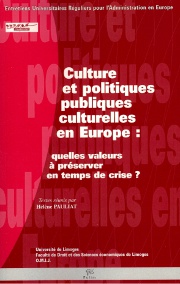 Rapport introductif : la culture, une notion univoque en europe ? Benoît Paumier, Politiques culturelles nationales, politiques culturelles communes ? François Lafarge, Culture, politique culturelle et droit de l’Union européennePremière partie : Culture et politiques culturelles en Europe : garantir la liberté de création en période de criseChapitre 1 - Gouvernance des politiques publiques culturelles : dépasser les rivalités entre acteurs de la culture ?Mario d’Angelo, Quelle gouvernance pour une politique publique de la culture ?Christophe Lafaye, Les enjeux de la gouvernance en matière culturelleLa culture, une valeur, un bien ? Table rondeChapitre 2 - Les politiques publiques culturelles face aux défis économiques et financiersPhilippe Chantepie, Périmètre des politiques publiques culturelles et enjeux économiques et financiersMarie-Christine Steckel-Assouère, Comment financer sans aliéner ? Jean-François Husson, Une analyse sociopolitique du financement de la cultureQuels financements pour la culture ? Table rondePartie 2 : Culture et politiques culturelles en Europe : enjeux et stratégies face à la criseChapitre 1 - La cohésion économique, sociale et territoriale : la culture comme facteur de développementJean Hurstel, La culture, lien social ; la culture, au centre du lien socialLionel Arnaud, La culture comme facteur de développement ? Cultures et politiques culturelles en France et en AngleterreLa culture, facteur de développement et de cohésion. Table rondeChapitre 2 - La liberté d’accès à la culture : la culture comme objet d’appropriationAlexis Mons, Accès aux contenus et évolution des pratiquesAline Girard, Bibliothèques et coopération numériqueBruno Ory-Lavollée, Biens culturels et appropriation collectiveChapitre 3 - Le rayonnement culturel des Etats et des collectivités territoriales : la culture comme espace d’affrontementFrançoise Massart-Pierard, La diplomatie culturelle multilatérale : le rayonnement culturel autrement ? La culture, entre influence extérieure et marque d’identité. Table rondeSynthèseHélène Pauliat, La culture, des cultures, quelle culture ? http://www.pulim.unilim.fr/index.php/notre-catalogue/fiche-detaillee?task=view&id=763